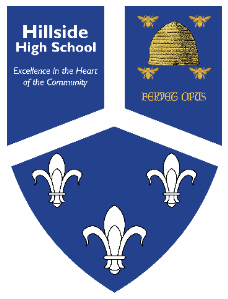 HILLSIDE HIGH SCHOOLBreeze Hill, Bootle L20 9NU Telephone: 0151 525 2630Principal: Mrs A RyanTeacher of EnglishApplication information Salary: MPS/UPSTo start: 1st September 2019 Permanent Full Time	We seek to appoint a well-qualified, enthusiastic and dynamic Teacher of English to join our team. We pride ourselves on our high expectations, commitment to ensuring pupil progress and high quality teaching and learning provision for all.  You will share these values be able to enthuse and motivate our pupils with your passion and creative teaching, presence and personality. Applicants will be expected to demonstrate a proven track record of high quality teaching, supporting students to reach their potential and a commitment to securing the highest standards. Hillside High School has a clear vision that our students should achieve their best.  With an unwavering child-centred ethos, we put our pupils at the heart of every decision we make.  In 2015 Hillside joined the Wade Deacon Trust.We can offer the successful candidate an opportunity to work with highly trained and supportive staff, as well as a whole school commitment to professional development as we believe that development of staff is a key aspect in raising standards for our students.  As a member of the Wade Deacon Trust, we can offer the successful candidate numerous exciting opportunities to further develop their career.The successful candidate will have to meet the requirements of our Personnel Recruitment specification and be subject to an enhanced DBS (CRB) check.Deadline for applications: Monday 20th May at 9.00amrecruitment@hillsidehigh.co.ukJob DescriptionLine Management: The post holder will be accountable to the Subject Leader of English for all initiatives related to this post.Job Purpose: To be responsible and accountable for all aspects of the progress, attainment, care, guidance and support of identified groups of students in English across all year groups, and the quality of learning and teaching in the classroom.Job Accountabilities: The class teacher is responsible for:The learning and teaching of every individual student in his/her care, across all year groupsWorking collaboratively with subject colleagues to improve the quality of lesson planning and resources and making direct contributions to the Departmental Self-Evaluation Form (DSEF) as part of his/her professional development and the Professional Standards for TeachersThe thorough preparation and planning of all lessons in line with a whole school framework designed to promote student learningMaking effective use of ICT to provide interactive learning opportunities for studentsUsing the whole school Assessment for Learning framework to monitor the progress of individual students and personalise the learning; this includes planning and delivering objective led lessons with clear, differentiated outcomes; the use of mini-plenaries and using the whole school marking policyUsing student progress and attainment data available to monitor and evaluate the progress and attainment of all student groups e.g. students in receipt of disadvantaged funds; ethnic minorities; SEND; girls; boys; high attainersMonitoring and evaluating the progress of all students through data against their agreed Minimum Expected Grades (MEGs) and targets and using department agreed intervention strategies to help those students in need of additional supportEnsuring that all Classroom/Teaching Assistants receive clear direction re: classroom intervention and that all planning and preparation is shared in advance of the lessonAdopting the whole school behaviour for learning policy to enable all students and staff to work productivelyProviding opportunities for students to work in a variety of learning stylesFollowing all agreed recording and reporting arrangements to parents according to school policies, calendar dates and deadlinesMaintaining an orderly, graffiti and litter free classroom and providing a safe, secure learning environment which inspires students to want to learnTaking an active and positive role in all pastoral, SMSC, Citizenship & Enterprise and extra-curricular activities, including the leadership of and accountability for the personal and economic well-being, care, guidance and support of a specific group of studentsParticipating in arrangements for the appraisal of his/her performance and that of other teachers, where appropriate.Participating in arrangements for further training and professional development as a teacher, including undertaking training and professional development that aims to meet needs identified in appraisal objectives or in appraisal statements;Maintaining good order and discipline among the students and safeguarding their health and safety both when they are authorised to be on the school premises and when they are engaged in authorised school activities elsewhere.Participating in meetings at the school which relate to the curriculum for the school or the administration or organisation of the school, including pastoral arrangements.Participating in arrangements for preparing students for external examinations, assessing students for the purposes of such examinations and recording and reporting such assessments; and participating in arrangements for students’ presentation for, and conducting, such examinations.Any other duty deemed by the Principal to be appropriate to this post.Person SpecificationKey:	A = Application    I = Interview     R = ReferenceOnce in post, the Teacher of English will:continue to maintain and demonstrate high standards;demonstrate a commitment to develop themselves professionally;In addition, the post holder should have the ability to:vocalise the school’s vision and aspiration to be a World class schoolbe flexible to adapt to changehave excellent attendancebe a role model and act as an ambassador for Hillside High School in and outside of the school by speaking positively about the school in the community; upholding a ‘Commitment to Excellence’ at all times;  by dressing appropriately and smartly in a suit or smart skirt / dress / trousers and jacket.Hillside High School is committed to safeguarding and promoting the welfare of children and young people and expects all staff and volunteers to share this commitment.This post is subject to an enhanced DBS disclosure and satisfactory medical clearance.ContextWade Deacon TrustHillside High School is part of a growing multi-academy trust; The Wade Deacon Trust. The Trust is an approved DfE Academy sponsor. It is focused upon improving life chances for pupils and communities providing sustainable school improvement; and schools joining the Trust do so with the prime aim of improving each other so that they can all become outstanding schools.Further Information Further information is available on the school and trust websites;www.hillsidehigh.co.uk/recruitmenthttp://www.wadedeacontrust.com/vacancies.htmlHow to ApplyApplication FormsAny interested candidate should apply by completing the Application Form, Supplementary Information Form, and attaching an accompanying letter of support addressed to the Principal Mrs Amanda Ryan, maximum two sides of A4 font 11, addressing the following points:Why you are interested in this post and how you have prepared yourself so farWhat contributions you feel you can make to pupils’ development within our schoolAny particular areas of strength and expertise you feel you may haveThe application form and supplementary information form can be downloaded from the Recruitment page on the school website;http://www.wadedeacontrust.com/vacancies.htmlIf you have any difficulty downloading the application form, please contact Miss V Convey at the school to request a hard copy by post.  Our telephone number is 0151 525 2630.Application DeadlineApplications should arrive in school by Monday 20th May at 9.00am.AddressIdeally you should email your application to recruitment@hillsidehigh.co.uk with ‘Teacher of English’ in the subject line. Alternatively you may post your application to the address below with the envelope clearly marked ‘Teacher of English’Human ResourcesHillside High SchoolBreeze HillBootleL20 9NUFeedbackIf you have not heard from us within three weeks of the above closing date, then please assume that on this occasion your application has been unsuccessful. As we receive a large number of applications for each post advertised, unfortunately we cannot provide feedback to individual candidates as to why they were not short-listed for interview.Selection CriteriaDemonstratedEssentialDesirableCommitted to safeguarding the welfare of young peopleA ISatisfactory enhanced DBS disclosurepost offerSatisfies and continues to satisfy the Teachers’ standardsA I RTraining, Experience and QualificationsGraduate with Qualified Teacher StatusAExperience of successful teaching as evidenced by adding value to student achievementsA I RExperience of successful teaching as evidenced by adding value to student achievement at KS4A I REvidence of appropriate professional developmentA I RKnowledge and SkillsHave a thorough working knowledge of the curriculum as it relates to this subjectA I RKnowledge of examination syllabus requirements in specialist subject(s) at KS4A I RUnderstand how ICT can be used to enhance students’ learningA I RProfessional Skills and AbilitiesProfessional Skills and AbilitiesProfessional Skills and AbilitiesProfessional Skills and AbilitiesDemonstrate excellent classroom practiceA I RRelate to and motivate studentsA I RHave commitment to raising standards and achievement of all studentsA I RPossess good behaviour management strategiesA I RPersonal and Professional QualitiesDemonstrate effectiveness in:Verbal and written communicationInterpersonal skills Use of ICT  ResilienceIntegrityConfidentialityA I RDemonstrate effectiveness in:Time managementTeam workingA I R